Tricentennial Committee 3/25/15MinutesPresent: George DuFour, Karen MacGillivary, Kate MacKay, Sarah Mancini, Mary McDonald, Angie Mead, Denise Moore & Bill Plummer.The minutes from March 11th were approved as is.The committee discussed the t-shirt designs that Curt Hasenfus had put together. We decided to go with the design that had curved lettering on the bottom (see below). We discussed quantity to be ordered (500) and colors: green, white, maybe blue and pink (finding out if he can do some v-necks), all sizes – adults and kids. 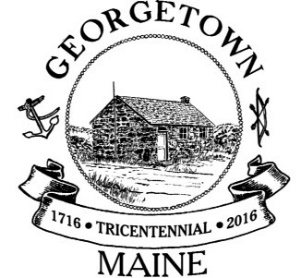 The committee would like to order stickers of this logo, as well as a color version if possible. For now, we are holding off on the ‘fun’ stickers.The group went over the committee and board letter that Angie had written. After tweaking it, it was decided to print the final copy and leave it at the town office for signatures. When everyone has signed it, we will email it and the original copy will go in the Time Capsule. Bill asked to have the logo at the top of the letter.We tabled the donation letter for now.Bill spoke with Andy Vavolotis at Robinhood Marina. They are very interested in participating in the celebration.Lauren Crosby gave us 2 dates she was available – July 31st and August 6th. We decided August 6th, a Thursday, would be nice. Bill will ask Andy Vavolotis if she can perform at the gazebo at Robinhood. The Bay Point Church is unavailable that day. The question of a rain date was brought up, hopefully we will have that answered by the next meeting.Kate MacKay spoke with someone at the Maine Maritime Museum about boat tours. Their boat is being repaired currently but should be fixed by next summer (2016).July 23rd, 2016 – Tentative plans: 2 pm – fireworks (9ish)Food – as of right now, the thinking is leave the food to Five Islands Lobster, Co. When the date is closer we will discuss this with them.Speeches: Invite elected officials, include the kids (possibly GHS can write a timeline of the history of Georgetown and different kids can read different parts), others that want to speak.Mary is contacting the Bath Municipal Band to see if they would play in the afternoon.We would like another band, rock and roll or something for dancing, later in the day. WE are open to suggestions.Transportation: Parking will be an issue. Bill spoke with Bill Reed at Bath Bus Service and they are happy to provide buses for transport. Cars can be parked all around Five Islands (GCC, firehouse, Plummer’s) as well as the school.Things for kids to do: Scavenger hunt (possibly on a different day?)Bill has suggested asking the Rec Committee for permission to use the ‘warming hut’ as a transportable t-shirt/sticker selling headquarters – allowing us to be able to keep them all together and take them from place to place with ease. Perhaps we can use it for a parade float in the 4th of July parade this year. He will speak with Lisa Reece about this.Next meeting April 8th at 6:30 pm.